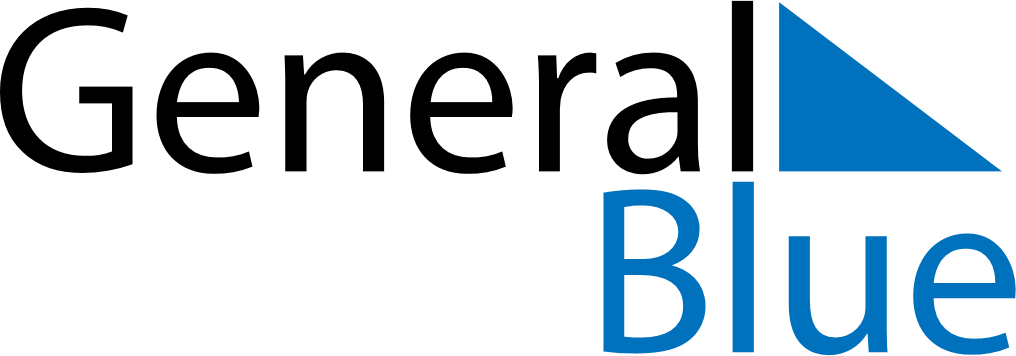 December 2023December 2023December 2023December 2023Burkina FasoBurkina FasoBurkina FasoMondayTuesdayWednesdayThursdayFridaySaturdaySaturdaySunday12234567899101112131415161617Proclamation of the Republic18192021222323242526272829303031Christmas Day